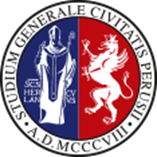 Università degli Studi di PerugiaDipartimento di Filosofia, Scienze umani, sociali e della formazioneCorso di laurea in Scienze socio-antropologiche per l'integrazione e la sicurezza socialeLM1 – LM88TIROCINIO – REGISTRAZIONE PRESENZEENTE OSPITANTE_____________________________________________________________________ STUDENTE_____________________________________________MATRICOLA__________________TUTOR ENTE OSPITANTE_____________________________________________________________TUTOR CORSO DI LAUREA_____________________________________________________________DATAOREFIRMA DELLO STUDENTEFIRMA DEL TUTORPROGRESSIVO ORE SVOLTETUTOR ENTE OSPITANTETUTOR CORSO DI LAUREA